PONEDELJEK, 16. 3. 2020SLOVENŠČINA – PRIPRAVA GOVORNEGA NASTOPAV KOLIKOR IMATE MOŽNOST, NATISNITE MISELNI VZOREC (PRILOGA SLJ_GOVORNA_VAJA_MISELNI_VZOREC). UČENEC GA PRILEPI V ZVEZEK SONČEK  (BREZČRTNI ZVEZEK) IN POD VSAK PRAVOKOTNIK NARIŠE PIKTOGRAM/SLIČICO, KI MU BO V POMOČ PRI PRIPRAVI NA GOVORNI NASTOP IN PRI SAMEM GOVORNEM NASTOPU. V KOLIKOR NIMATE MOŽNOSTI TISKANJA, NAJ UČENEC OB VAŠI POMOČI PRESLIKA MISELNI VZOREC V ZVEZEK IN GA IZPOLNI. 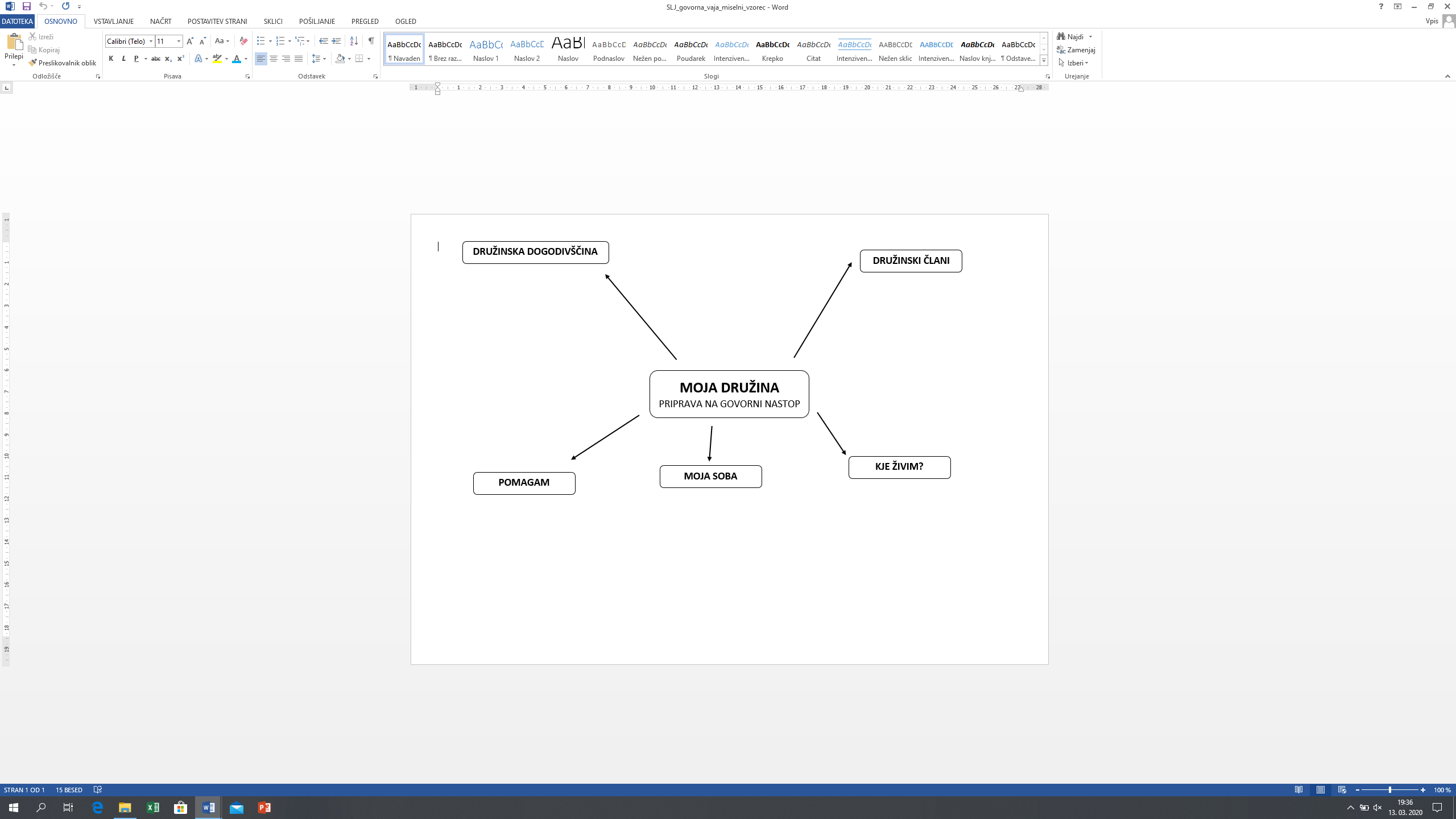 MATEMATIKA - ŠTEVILA DO 10NALOGA: POKUKAJ V OMARE, PREDALE V KUHINJI… IN PREŠTEJ, KOLIKO KROŽNIKOV JE V OMARI, KOLIKO ŽLIC JE V PREDALU, KOLIKO BARVIC IMAŠ V PUŠČICI, KOLIKO ZVEZKOV IMAŠ V TORBI …?ČESA JE VEČ - KROŽNIKOV ALI ŽLIC? ČESA JE MANJ? ČESA JE NAJVEČ?NALOGA: VEČKRAT GLASNO ŠTEJ OD 0 DO 10 IN OD 10 DO 0. NALOGA: ŠTEJ DO 10. PRI ŠTETJU ŠTEVILO 3 ZAMENJAJ Z BESEDO BUM. V NADALJEVANJU ZAMENJAJ Z BESEDO BUM ŠE OSTALA ŠTEVILA ( NA PRIMER 5, 7, 8…).NALOGA: ODIGRAJ POLJUBNO DRUŽABNO IGRO, PRI KATERI MEČEŠ IGRALNO KOCKO IN ŠTEJEŠ. SPOZNAVANJE OKOLJA – PONOVIMO, DA ZNANJE UTRDIMOOB DRUŽINSKEM DREVESU (ZVEZEK SONČEK) PONOVI, KDO SO ČLANI TVOJE DRUŽINE IN KOLIKO ČLANOV IMA TVOJA DRUŽINA.NAŠTEJ DNEVE V TEDNU.POVEJ, KATERI DAN JE DANES. KATERI DAN JE BIL VČERAJ? KATERI DAN BO JUTRI?ŠPORT – NARAVNE OBLIKE GIBANJAČE IMAŠ MOŽNOST, SE GIBAJ NA SVEŽEM ZRAKU. NAJPREJ SE OGREJ. ČE IMAŠ MOŽNOST, TECI 5 KROGOV OKROG HIŠE ALI BLOKA OZIROMA, KJER IMAŠ PROSTOR. NATO NAREDI GIMNASTIČNE VAJE. V POMOČ TI JE LAHKO TABELA SPODAJ. KO SE BOŠ OGREL/A, NAREDI NASLEDNJE VAJE:10 ŽABJIH POSKOKOV10 SKOKOV PO LEVI NOGI IN NATO 10 SKOKOV PO DESNI NOGI10 DOOOOLGIH KORAKOVPO VSEH ŠTIRIH HODI NAPREJ IN NATO PO VSEH ŠTIRIH HODI NAZAJZ DESNO ROKO SE PRIMI ZA LEVO KOLENO IN TECI 5 KROGOV  PAZI, DA NE PADEŠ!SPECIALNO OGREVANJE: Sklop gimnastičnih vaj ČAS: ZAČETNI POLOŽAJOPIS VAJEŠT. PONOVITEVSKICANAMENKROŽENJE Z GLAVOStoja razkoračno, roke postavimo v boke. Z glavo krožimo najprej v levo, nato v desno smer.8 x 2Raztezna vaja za vratne mišice. KROŽENJE Z ROKAMIStoja razkoračno, roke so v predročenju. V razkoraku krožimo z obema  rokama naprej in nato nazaj. 8 x 2Raztezna vaja za mišice rok in ramenskega obroča.KROŽENJE Z BOKIStoja razkoračno, roke postavimo  v bok. Telo krožimo najprej v levo in nato desno.8 x L, 8 x DRaztezna vaja za stranske trebušne mišice.PREDKLONIStoja razkoračno, roke so v zaročenju. Naredimo predklon, tako da se čim bolj približamo  tlom, roke in noge so iztegnjene.8 xRaztezna vaja za zadnje stegenske mišice.IZPADNI KORAK NAPREJIzpadni korak naprej. Roke so v boku.Učenci potiskajo boke navzdol v izpadu, najprej naredijo izpadni korak z desno nogo, nato še z levo nogo. 8 x 2Raztezna vaja za zadnje stegenske mišice.ČEPI
Stoja razkoračno, roke so v predročenju.Delamo čepe, pazimo, da ne gredo kolena čez nožne prste.  8 xKrepilna vaja za mišice nog.ŽABJI POSKOKIOpora čepno spredaj, se odrinemo, sonožno skočimo .Skačemo po prostoru.8 xKrepilna vaja za mišice nog. STRESANJEStoja razkoračno, roke ob telesu. Stresemo celo telo od glave do pete.1 xSprostiti celo telo.